Instrucciones para la cumplimentaciónPara documentar alguna modificación de una práctica que estés realizando debes cumplimentar una adenda. La adenda es un documento que se realiza una vez está firmado el anexo por las tres partes (Universidad, empresa y estudiante), para introducir modificaciones en el mismo.Puede utilizarse para cualquier cambio, excepto para ampliar el periodo de prácticas, que deberá realizarse renovando las prácticas con un nuevo anexo.Rellénalo a ordenador (no se tramitará documentación con bolígrafo)Datos incompletos, o erróneos, pueden dar lugar a la no tramitaciónRellene solo los apartados que desea modificar.Rellene los huecos en gris según el tipo de cambio que quiera formalizarIndique en la columna “Dato anterior” los datos originales recogidos en el anexo que se tramitó en su momento. Indique en la columna “Nuevo dato” los nuevos valores que regirán el funcionamiento de la práctica desde el momento de gestión del documentoDebe indicar que epígrafes desea modificar en la dejando el valor “SI” o “NO” para cada caso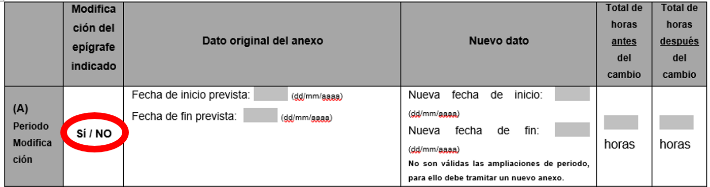 Cuando se varíe el número total de horas de la práctica deberá indicarse el total de horas que se acordó inicialmente y el total de horas después del cambio.La adenda debe imprimirse por triplicado (igual que los anexos), y deberán firmarse en original por la empresa, incluyendo el sello de la misma, y por el estudiante. Una vez conseguidas las firmas y sello, las tres copias deben remitirse al Observatorio Ocupacional personalmente, por correo interno o por correo ordinario.Consideraciones:CABECERA: Debes indicar los datos del anexo, comprueba el documento original de la práctica y copia los datos que faltan en esta plantilla.ADDENDA AL ANEXO Nº       DEL CONVENIO DE COLABORACIÓN ENTRE Nombre empresa Y LA UNIVERSIDAD MIGUEL HERNÁNDEZ DE ELCHE PARA PROGRAMAS DE COOPERACIÓN EDUCATIVA de fecha Fecha convenioNombre del estudiante, debe identificar a continuación el nombre del estudiante y el de la entidad:Mediante la presente Addenda, las partes firmantes acuerdan una modificación de las condiciones de la práctica que está realizando el/la estudiante Apellidos y nombre estudiante en la entidad Nombre entidad.(A) Cambios de periodo: no se permite modificaciones de prácticas para cambiar la fecha de inicio de las prácticas con carácter retroactivo.(A) Cambios de periodo: La fecha de fin no excederá la fecha de fin de curso académico en el que se iniciaron las prácticas (30 de septiembre)(A) Cambios de periodo: En caso de acortar el periodo de prácticas y que la empresa haya abonado el seguro y los gastos administrativos de algún mes en el que no vayas a realizar prácticas, podrá solicitar la devolución del importe correspondiente adjuntando el justificante del ingreso, la adenda y un número de cuenta donde desee que se le ingrese el importe. (B) Horarios: No se permiten con carácter general horarios que impliquen más de 8 horas diarias o 40 semanales.(C) Cambios de bolsa de ayuda económica al estudiante, si la práctica pasa a dotarse de cualquier cantidad económica dineraria o en especie, procederá el alta en la Seguridad Social como asimilado a trabajador por cuenta ajena. En estos casos el procedimiento será finalizar anticipadamente el anexo con prácticas no remuneradas y generar un nuevo anexo de prácticas con la cantidad a aportar por la entidad. Más información sobre prácticas remuneradas en: http://observatorio.umh.es/empresas/informacion/informacion-fiscal-y-tributaria-solo-para-el-caso-de-practicas-remuneradas-a-estudiantes/ (D) (E) Cambios de tutor. Las variaciones de las personas vinculadas a la tutorización de las prácticas deben detallarse para que los tutores puedan comunicarse en un momento dado y poder remitirles los informes y requerimientos para la evaluación de las mismas.(F) La modificación de tareas, deberá ser acorde con los estudios que esté matriculado el estudiante.(G) La tipología de cambios “otros”, no puede contravenir ninguna de las disposiciones anteriores, las disposiciones generales, o acuerdos de mayor rango.(H) Si desea indicar que la práctica firmada finalmente no se ejecutó, hágalo constar en el último apartado indicando un SI en el texto correspondiente en ese caso el documento anterior quedará totalmente sin efecto.Debes rellenar todos los campos, pasando de uno a otro utilizando el tabulador. Si no recuerdas algún dato, puedes preguntarlo por mail: observatorio@umh.es.PROTECCIÓN DE DATOS: Los abajo firmantes ACEPTAN y dan su consentimiento expreso a que en cumplimiento de lo dispuesto en el REGLAMENTO (UE) 2016/679 del Parlamento Europeo y del Consejo, de 27 de abril de 2016, relativo a la protección de las personas físicas en lo que respecta al tratamiento de datos personales y a la libre circulación de estos datos, los datos personales contenidos en esta instancia, así como en la documentación que se adjunta para participar en la presente convocatoria sean tratados por el OBSERVATORIO OCUPACIONAL de esta Universidad, con la única finalidad de tramitar, gestionar y resolver la solicitud de participación conforme al procedimiento establecido en la misma. De acuerdo con lo previsto en la citada normativa, puede ejercitar los derechos de acceso, rectificación, oposición, supresión, portabilidad y limitación del tratamiento en cuanto a los datos facilitados, dirigiendo un escrito a: Universidad Miguel Hernández de Elche, Servicio Jurídico, a la atención del Delegado de Protección de Datos, Edificio Rectorado y Consejo Social, Avda. de la Universidad S/N, 03202, Elche-Alicante. Asimismo, tiene derecho a recabar la tutela de la Agencia Española de Protección de Datos a través de su página web www.agpd.es. Los abajo firmantes DECLARA que son ciertos todos y cada uno de los datos consignados en esta solicitud.ADDENDA AL ANEXO Nº       DEL CONVENIO DE COLABORACIÓN ENTRE Nombre empresa Y LA UNIVERSIDAD MIGUEL HERNÁNDEZ DE ELCHE PARA PROGRAMAS DE COOPERACIÓN EDUCATIVA de fecha Fecha convenioEn Elche, a 13 de junio de 2019Mediante la presente Addenda, las partes firmantes acuerdan una modificación de las condiciones de la práctica que está realizando el/la estudiante Apellidos y nombre estudiante en la entidad Nombre entidad.Las demás cláusulas y condiciones del convenio y del anexo a que se hace referencia permanecen inalteradas. Y para que así conste, a los efectos oportunos, firman la presente adenda.Modificación del epígrafe indicadoDato original del anexoDato original del anexoNuevo datoTotal de horas antes del cambioTotal de horas después del cambio(A) PeriodoModifi-caciónSí / NOFecha de inicio prevista:       Fecha de fin prevista:        (dd/mm/aaaa)Fecha de inicio prevista:       Fecha de fin prevista:        (dd/mm/aaaa)Nueva fecha de inicio:       Nueva fecha de fin:       No son válidas las ampliaciones de periodo, para ello debe tramitar un nuevo anexo. Escribir con formato (dd/mm/aaaa)      horas      horas(B) HorarioSí / NODescripción del horario anterior hasta la fecha de la modificación:Descripción del horario anterior hasta la fecha de la modificación:Nuevo horario a partir de la fecha de modificación:      horas      horas(D)TareasSí / NO(Descripción de las tareas anteriores)(Descripción de las tareas anteriores)(Nueva descripción de tareas)(Nueva descripción de tareas)(Nueva descripción de tareas)(E) Tutor acadé-micoSí / NONombre y apellidos del tutor anterior:Nombre y apellidos del tutor anterior:Nuevo tutor académico:Nombre:      Departamento:      Teléfono:      Mail:      Nuevo tutor académico:Nombre:      Departamento:      Teléfono:      Mail:      Nuevo tutor académico:Nombre:      Departamento:      Teléfono:      Mail:      (F)Tutor profe-sionalSí / NONombre y apellidos del tutor anterior:Nombre y apellidos del tutor anterior:Nuevo tutor profesional:Nombre:      DNI:      Cargo:      Teléfono:      Mail:      Fecha de nacimiento:      Nuevo tutor profesional:Nombre:      DNI:      Cargo:      Teléfono:      Mail:      Fecha de nacimiento:      Nuevo tutor profesional:Nombre:      DNI:      Cargo:      Teléfono:      Mail:      Fecha de nacimiento:      (G) OtrosSí / NO(no incluidos en los otros epígrafes, escriba la descripción del cambio)(no incluidos en los otros epígrafes, escriba la descripción del cambio)(no incluidos en los otros epígrafes, escriba la descripción del cambio)horas      horas(H) Los aquí firmantes declaran, que pese a la existencia de un documento anterior, las prácticas programadas no se llegaron a iniciar(H) Los aquí firmantes declaran, que pese a la existencia de un documento anterior, las prácticas programadas no se llegaron a iniciar(H) Los aquí firmantes declaran, que pese a la existencia de un documento anterior, las prácticas programadas no se llegaron a iniciarSí / NOSí / NO    horas0 horas.Firma y sello:El/la Cargo representante empresaDe la empresa / institución Nombre de la empresaFdo. El/la estudianteFdo. el Vicerrector de Estudiantes y Coordinación(por R.R.1145/19 de 4 junio)